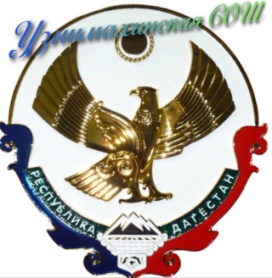 РЕСПУБЛИКА ДАГЕСТАНМУНИЦИПАЛЬНОЕ ОБРАЗОВАНИЕ «АКУШИНСКИЙ РАЙОН»МУНИЦИПАЛЬНОЕ КАЗЁННОЕ ОБЩЕОБРАЗОВАТЕЛЬНОЕ УЧРЕЖДЕНИЕ«УЗНИМАХИНСКАЯ СРЕДНЯЯ ОБЩЕОБРАЗОВАТЕЛЬНАЯ ШКОЛА»368291, Республика Дагестан, Акушинский район, с. Узнимахи dzava77@mail.ru 89285897818                                                 .                                                                                                                                               .                                  №______                                                                                                             от 22.11.2019г.                                                                                                                                                                                                                           ПРИКАЗ.О назначении ответственного за проведение итогового сочинения по литературеПРИКАЗЫВАЮ:1. Назначить Ибрагимову Байгинат Ярахмедовну,заместителя директора по УВР ответственной за организацию и проведение школьного этапа  итогового сочинения.2.Назначить Абдуллаеву Ашуру Газиевну экспертом по проведению школьного этапа  итогового сочинения.Контроль за исполнением приказа оставляю за собойДиректор школы:       _______________      / Ахмедов К.К./С приказом ознакомлены:_________________________/Ибрагимова Б.Я./_________________________/  Абдуллаева А.Г./